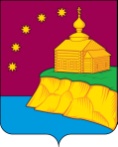 О налоге на имущество физических лиц В соответствии с Федеральным законом от 06.10.2003г. № 131-ФЗ «Об общих принципах организации местного самоуправления в Российской Федерации», главой 32 Налогового кодекса Российской Федерации, руководствуясь Уставом сельского поселения Малый Атлым Совет депутатов сельского поселения Малый Атлым решил:1. Установить на территории муниципального образования сельское поселение Малый Атлым налог на имущество физических лиц (далее – налог).         2. Установить следующие ставки налога на имущество физических лиц:         2.1. ставка 0,3 % в отношении:           - жилых домов, частей жилых домов;           - квартир, частей квартир, комнат;           - гаражей и машино-мест, в том числе расположенных в объектах налогообложения, указанных в подпункте 3.3  настоящего решения;          - единых недвижимых комплексов, в состав которых входит хотя бы один жилой дом;          - объектов незавершенного строительства в случае, если проектируемым назначением таких объектов является жилой дом;          - хозяйственных строений или сооружений, площадь каждого из которых не превышает 50 квадратных метров и которые расположены на земельных участках для ведения личного подсобного хозяйства, огородничества, садоводства или индивидуального жилищного строительства         2.2. ставка 0,5% в отношении прочих объектов налогообложения.         2.3. ставка 1,5% в отношении объектов налогообложения, включенных в перечень, определяемый в соответствии с пунктом 7 статьи 378.2 Налогового кодекса РФ, в отношении объектов налогообложения, предусмотренных абзацем вторым пункта 10 статьи 378.2 Налогового кодекса РФ, а также в отношении объектов налогообложения, кадастровая стоимость каждого из которых превышает 300 миллионов рублей.3. Установить право на налоговую льготу в отношении жилых домов, частей жилых домов, квартир, частей квартир, комнат дополнительно к льготам, предусмотренным статьей 407 Налогового кодекса Российской Федерации, следующей категории налогоплательщиков:- 50 % многодетные семьи с тремя и более детьми до достижения ими возраста 18 лет, проживающие на территории сельского поселения Малый Атлым.4. Налоговая льгота предоставляется в размере подлежащей уплате налогоплательщиком суммы налога в отношении объекта налогообложения, находящегося в собственности налогоплательщика и не используемого налогоплательщиком в предпринимательской деятельности.5. При определении подлежащей уплате налогоплательщиком суммы налога налоговая льгота предоставляется в отношении одного объекта налогообложения каждого вида по выбору налогоплательщика вне зависимости от количества оснований для применения налоговых льгот.6. Граждане, указанные в пункте 3 решения, вправе представить в налоговый орган документы, подтверждающие право налогоплательщика на налоговую льготу.   7. Признать утратившими силу решения Совета депутатов сельского поселения Малый Атлым:    - от 18.11.2019г. № 60 «О налоге на имущество физических лиц»;          - от 23.06.2020г. № 101 «О внесении изменений в решение Совета депутатов сельского поселения Малый Атлым от 18.11.2019 г. № 60 «О налоге на имущество физических лиц»;            - от 26.11.2020г. № 114 «О внесении изменений в решение Совета депутатов сельского поселения Малый Атлым от 18.11.2019 г. № 60 «О налоге на имущество физических лиц»;          8. Настоящее решение опубликовать в приложении «Вести Октябрьского района» газеты «Новости Югры», в официальном сетевом издании «Официальный сайт Октябрьского района» и разместить  на официальном сайте сельского поселения Малый Атлым.          9. Настоящее решение вступает в силу с 1 января 2024 года, но не ранее чем по истечении одного месяца со дня его официального опубликования и не ранее 1-го числа очередного налогового периода по соответствующему налогу.         10. Контроль за выполнением решения возложить на заместителя главы поселения Винарь А.Е.         Глава сельского поселения Малый Атлым                                                    С.В. ДейнекоСОВЕТ ДЕПУТАТОВСЕЛЬСКОГО ПОСЕЛЕНИЯ МАЛЫЙ АТЛЫМОктябрьского районаХанты – Мансийского автономного округа – ЮгрыРЕШЕНИЕСОВЕТ ДЕПУТАТОВСЕЛЬСКОГО ПОСЕЛЕНИЯ МАЛЫЙ АТЛЫМОктябрьского районаХанты – Мансийского автономного округа – ЮгрыРЕШЕНИЕСОВЕТ ДЕПУТАТОВСЕЛЬСКОГО ПОСЕЛЕНИЯ МАЛЫЙ АТЛЫМОктябрьского районаХанты – Мансийского автономного округа – ЮгрыРЕШЕНИЕСОВЕТ ДЕПУТАТОВСЕЛЬСКОГО ПОСЕЛЕНИЯ МАЛЫЙ АТЛЫМОктябрьского районаХанты – Мансийского автономного округа – ЮгрыРЕШЕНИЕСОВЕТ ДЕПУТАТОВСЕЛЬСКОГО ПОСЕЛЕНИЯ МАЛЫЙ АТЛЫМОктябрьского районаХанты – Мансийского автономного округа – ЮгрыРЕШЕНИЕСОВЕТ ДЕПУТАТОВСЕЛЬСКОГО ПОСЕЛЕНИЯ МАЛЫЙ АТЛЫМОктябрьского районаХанты – Мансийского автономного округа – ЮгрыРЕШЕНИЕСОВЕТ ДЕПУТАТОВСЕЛЬСКОГО ПОСЕЛЕНИЯ МАЛЫЙ АТЛЫМОктябрьского районаХанты – Мансийского автономного округа – ЮгрыРЕШЕНИЕСОВЕТ ДЕПУТАТОВСЕЛЬСКОГО ПОСЕЛЕНИЯ МАЛЫЙ АТЛЫМОктябрьского районаХанты – Мансийского автономного округа – ЮгрыРЕШЕНИЕСОВЕТ ДЕПУТАТОВСЕЛЬСКОГО ПОСЕЛЕНИЯ МАЛЫЙ АТЛЫМОктябрьского районаХанты – Мансийского автономного округа – ЮгрыРЕШЕНИЕСОВЕТ ДЕПУТАТОВСЕЛЬСКОГО ПОСЕЛЕНИЯ МАЛЫЙ АТЛЫМОктябрьского районаХанты – Мансийского автономного округа – ЮгрыРЕШЕНИЕ«18»декабря2023г.№30с. Малый Атлымс. Малый Атлымс. Малый Атлымс. Малый Атлымс. Малый Атлымс. Малый Атлымс. Малый Атлымс. Малый Атлымс. Малый Атлымс. Малый Атлым